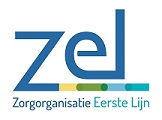 Aanvraag accreditatie Huiselijk geweldOverige gegevens:Binnen 2 weken na afloop van de nascholing ontvangen wij de getekende presentielijsten, de definitieve presentaties (of voor patiëntenbesprekingen een verslag) en een digitale (GEEN PDF)  deelnemerslijst met daarin genoemd de naam van de deelnemers (zoals in het bigregister vermeld) en het BIG-nummer.Legenda DoelgroepenDoelgroep *VraagVraagAntwoordAllTitel nascholingTitel nascholingVitamine B12AllVoor welke beroepsgroep (en) vraagt u accreditatie aanVoor welke beroepsgroep (en) vraagt u accreditatie aanWDAPSYDoelgroep cursus:Doelgroep cursus:Uitsluitend academiciAcademici en HBO-ersAnders, vermeld…PSYNiveau:Niveau:InleidendVerbredendVerdiependPSYRegels bij afwezigheid:Regels bij afwezigheid:FYSVoor welke fysiotherapeuten wordt deze scholing aangevraagd?Voor welke fysiotherapeuten wordt deze scholing aangevraagd?Algemene fysiotherapeutPsychosomatische fysiotherapeutKinder fysiotherapeutEn nog meer, AllVermelding per onderdeel van naam en functie van de presentator en een beschrijving per presentatie van  leerdoel(en), kernboodschap(pen) LET OP: deze vraag goed invullen en niet verwijzen naar div bijlagen.Vermelding per onderdeel van naam en functie van de presentator en een beschrijving per presentatie van  leerdoel(en), kernboodschap(pen) LET OP: deze vraag goed invullen en niet verwijzen naar div bijlagen.Clara Plattel, Founding director, research coordinatorB12 Institute (Treatment Center & Research Foundation) POH-SPSYCV’s toevoegen van de docenten 
 - jaren werkzaam in functie -  jaren ervaring als docentVoor Psychologen template invullenCV’s toevoegen van de docenten 
 - jaren werkzaam in functie -  jaren ervaring als docentVoor Psychologen template invullenAllWerkvormWerkvormCursus (zoom) met accreditatie per bijeenkomstFTWat is het algemene doel en de globale inhoud van de scholingsactiviteit?Geeft aan wat het doel en de globale inhoud is van de scholingsactiviteit en vermeld hierbij in welke bijlage van vraag 2 dit wordt beschreven.Wat is het algemene doel en de globale inhoud van de scholingsactiviteit?Geeft aan wat het doel en de globale inhoud is van de scholingsactiviteit en vermeld hierbij in welke bijlage van vraag 2 dit wordt beschreven.PSYIn welk onderdeel wordt praktisch geoefend, geef een inschatting van aantal praktische oefenuren.In welk onderdeel wordt praktisch geoefend, geef een inschatting van aantal praktische oefenuren.PSYAantal pagina’s verplichte literatuurAantal pagina’s verplichte literatuurVLKAantal uren voorbereiding voor deelnemersAantal uren voorbereiding voor deelnemersVLKWaaruit bestaat de voorbereiding?Waaruit bestaat de voorbereiding?VLKUpload de voorbereidingsopdrachtUpload de voorbereidingsopdrachtVLKWordt de voorbereiding getoetst?Wordt de voorbereiding getoetst?VLKIndien ja, hoe wordt dit getoetst?Indien ja, hoe wordt dit getoetst?VLKUpload de toetsvragenUpload de toetsvragenAll(Concept) programma compleet met tijdsindeling.LET OP: deze vraag goed invullen en niet verwijzen naar div bijlagen.Tevens digitaal de uitnodiging meesturen(Deze moet nl in Gaia toegevoegd worden)(Concept) programma compleet met tijdsindeling.LET OP: deze vraag goed invullen en niet verwijzen naar div bijlagen.Tevens digitaal de uitnodiging meesturen(Deze moet nl in Gaia toegevoegd worden)19.00 uur: Opening en welkom.19.05 uur: ScholingHet herkennen van een B12 deficiëntie klachtenbeeldB12 deficiëntie hematologische kenmerkenOorzaken van een B12 deficiëntieRisicopatiënten te herkennenValkuilen in de diagnostiek en behandeling21.25 uur: Afsluiting / eindeScholing wordt geheel gegeven door: Clara Plattel, Founding director, research coordinatorB12 Institute (Treatment Center & Research Foundation) AllProgramma als bijlage uploadenProgramma als bijlage uploadenZie bijlage.Presentatie is op te vragen bij Zorgorganisatie Eerste Lijn in NaaldwijkOT DT OT LP PSY  Abstract of samenvatting toevoegen per programmaonderdeelAbstract of samenvatting toevoegen per programmaonderdeelZie programmaAllConvocatie / uitnodiging als bijlage uploadenConvocatie / uitnodiging als bijlage uploadenIn het PR- en voorlichtingsmateriaal moet staan:Doel en doelgroep/ingangsniveauGlobale inhoudProgramma met begin- en eindtijden incl. pauzetijdenDocentenStudiebelasting (contacturen)Didactische werkwijzeWijze van toetsingAantal verwachte deelnemersOrganiserende instelling met telefoonnummerEtc.HA OAIs de cursus een blended learning?Is de cursus een blended learning?Jax    NeeFTGeef aan hoe uw scholing aansluit bij het domein fysiotherapie.Hiervoor dienen domeinen van de fysiotherapie in het beroepsprofiel fysiotherapie 2014. Motiveer uw antwoord.Ieder domein dient extra toegelicht te worden. Kinder, algemeen, etc. etc.Geef aan hoe uw scholing aansluit bij het domein fysiotherapie.Hiervoor dienen domeinen van de fysiotherapie in het beroepsprofiel fysiotherapie 2014. Motiveer uw antwoord.Ieder domein dient extra toegelicht te worden. Kinder, algemeen, etc. etc.FTOp welke competentiegebieden en competenties hebben de specifieke doelen betrekking?Competentiegebieden en competenties (CanMEDS en het competentieprofiel in het beroepsprofiel fysiotherapie 2014Ieder domein dient extra toegelicht te worden. Kinder, algemeen, etc. etc.Op welke competentiegebieden en competenties hebben de specifieke doelen betrekking?Competentiegebieden en competenties (CanMEDS en het competentieprofiel in het beroepsprofiel fysiotherapie 2014Ieder domein dient extra toegelicht te worden. Kinder, algemeen, etc. etc.AllWaar wordt de nascholing gegeven?Plaats, locatie, adresWaar wordt de nascholing gegeven?Plaats, locatie, adresOnline via ZoomAllDatum:20 januari 202217 februari 202224 februari 202229 maart 202220 januari 202217 februari 202224 februari 202229 maart 2022AllTijden:19.00 - 21.30 uur19.00 - 21.30 uurAllTotaal aantal netto uren nascholing VERL kennen ook 0,5 uur2 uur2 uurAllType nascholing / Werkvorm(Mini) symposium(Meerdaags) congresWorkshopX    (Meerdaagse) nascholing  via ZoomRefereerbijeenkomstWetenschappelijke bijeenkomst werkgroepSchriftelijke scholingE-learningDuocursus voor ha/da (Mini) symposium(Meerdaags) congresWorkshopX    (Meerdaagse) nascholing  via ZoomRefereerbijeenkomstWetenschappelijke bijeenkomst werkgroepSchriftelijke scholingE-learningDuocursus voor ha/da HA OABeoogd aantal deelnemersMinimaal 12 – maximaal 20 personen per scholingHA OA OTInschrijfgeld per deelnemer
(verplicht invullen)Hoe wordt de nascholing gefinancierd indien de kosten ervan niet (geheel of gedeeltelijk) voor rekening van de deelnemer komen? (Zie vraag 23 t/m 28)0,0 0 euro voor HC WSD ledenAllIs deze cursus eerder geaccrediteerd?X   NeeJaAllZo ja, door welke wetenschappelijke vereniging/beroepsgroep?Zo ja vermeld naam en gaia id nummern.v.t.HAIk verklaar dat alle sprekers van deze scholing de disclosure sheet tonen voordat zij aan de inhoudelijke presentatie beginnenX    JaAllLeden organisatiecommissieLET OP: deze vraag goed invullen en niet verwijzen naar div bijlagen.Jaqueline Mesman (Coördinator Deskundigheidsbevordering ZEL)Angeline Klune (Nascholingsassistent ZEL)AllLeden programmacommissie(Naam en functie)LET OP: deze vraag goed invullen en niet verwijzen naar div bijlagen.Jaqueline Mesman (Coördinator Deskundigheidsbevordering ZEL)Angeline Klune (Nascholingsassistent ZEL)Nellie van den Berge (Kaderverpleegkundige Diabetes ZEL)HA, POH-S, POH-GGZVoorzitter programmacommissien.v.t.AllOverige (niet artsen) die tot de doelgroep behorenWDAOT DT ET LP, PSY, FT, POH-GGZ, POH-SEvidence based / literatuurlijstNHG ProtocolBritish Guidelines of HematologyB12 Deficiency: Green et al 2017Monsen et al 2003En: ReferencesAllen, L. H. (1994). Vitamin B12 metabolism and status during pregnancy, lactation and infancy. (0065-2598 (Print)). doi:D - PIP: 105629Blaise, S. A., Nedelec, E., Schroeder, H., Alberto, J.-M., Bossenmeyer-Pourie, C., Gueant, J.-L., & Daval, J. L. (2007). Gestational vitamin B deficiency leads to homocysteine-associated brain apoptosis and alters neurobehavioral development in rats. The American Journal of Clinical Nutrition, 170(0002-9440 (Print)), 13. doi:D - NLM: PMC1851855 EDAT- 2007/01/27 09:00 MHDA- 2007/03/22 09:00 CRDT- 2007/01/27 09:00 AID - S0002-9440(10)60889-9 [pii] AID - 10.2353/ajpath.2007.060339 [doi] PST - ppublishBossenmeyer-Pourie, C., Blaise, S., Pourie, G., Tomasetto, C., Audonnet, S., Ortiou, S., . . . Beck, B. (2010). Methyl donor deficiency affects fetal programming of gastric ghrelin cell organization and function in the rat. Am J Pathol, 176(1), 270-277. doi:10.2353/ajpath.2010.090153Bottiglieri, T., Laundy, M., Crellin, R., Toone, B. K., Carney, M. W. P., & Reynolds, E. H. (2000). Homocysteine, folate, methylation, and monoamine metabolism in depression. Journal of Neurology, Neurosurgery & Psychiatry, 69(2), 228-232. doi:10.1136/jnnp.69.2.228Carmel, R. (2008). How I treat cobalamin (vitamin B12) deficiency. Blood, 112(6), 2214-2221. Cordero, A. M., Crider, K. S., Rogers, L. M., Cannon, M. J., & Berry, R. J. (2015). World Health Organization guidelines: Optimal serum and red blood cell folate concentrations in women of reproductive age for prevention of neural tube defects. MMWR. Morbidity and mortality weekly report, 64(15), 421-423. Dror, D. K., & Allen, L. H. (2008). Effect of vitamin B12 deficiency on neurodevelopment in infants: current knowledge and possible mechanisms. (0029-6643 (Print)). doi:doi: 10.1111/j.1753-4887.2008.00031.x.Geraghty, A. A., Lindsay, K. L., Alberdi, G., McAuliffe, F. M., & Gibney, E. R. (2016). Nutrition During Pregnancy Impacts Offspring's Epigenetic Status-Evidence from Human and Animal Studies. Nutrition and metabolic insights, 8(Suppl 1), 41-47. doi:10.4137/NMI.S29527Green, R., Allen, L. H., Bjørke-Monsen, A.-L., Brito, A., Guéant, J.-L., Miller, J. W., . . . Yajnik, C. (2017). Vitamin B12 deficiency. 3, 17040. doi:10.1038/nrdp.2017.40Israels, M. C. G., & Wilkinson, J. F. (1949). Risk of neurological complications in pernicious anaemia treated with folic acid. British Medical Journal, 2(4636), 1072-1075. Issac, T. G., Soundarya, S., Christopher, R., & Chandra, S. R. (2015). Vitamin B12 Deficiency: An Important Reversible Co-Morbidity in Neuropsychiatric Manifestations. Indian J Psychol Med, 37(1), 26-29. doi:10.4103/0253-7176.150809Johnson, M. A. (2007). If High Folic Acid Aggravates Vitamin B12 Deficiency What Should Be Done About It? Nutrition Reviews, 65(10), 451-458. Kalmbach, R., Paul, L., & Selhub, J. (2011). Determination of unmetabolized folic acid in human plasma using affinity HPLC. The American Journal of Clinical Nutrition, 94(1), 343S-347S. doi:10.3945/ajcn.111.013433Kaullstroum, B., & Nylouf, R. (1969). VITAMIN-B12 AND FOLIC ACID IN PSYCHIATRIC DISORDERS. Acta Psychiatrica Scandinavica, 45(2), 137-152. doi:10.1111/j.1600-0447.1969.tb10370.xLindenbaum, J., Healton, E. B., Savage, D. G., Brust, J. C. M., Garrett, T. J., Podell, E. R., . . . Allen, R. H. (1988). Neuropsychiatric Disorders Caused by Cobalamin Deficiency in the Absence of Anemia or Macrocytosis. New England Journal of Medicine, 318(26), 1720-1728. doi:doi:10.1056/NEJM198806303182604Mills, J. L. (2015). Preventing folate-related neural tube defects: Problem solved, or not? Birth Defects Research Part A: Clinical and Molecular Teratology, 103(6), 469-470. doi:10.1002/bdra.23380Molloy, A. M., Kirke, P. N., Troendle, J. F., Burke, H., Sutton, M., Brody, L. C., . . . Mills, J. L. (2009). Maternal vitamin B12 status and risk of neural tube defects in a population with high neural tube defect prevalence and no folic Acid fortification. Pediatrics, 123(3), 917-923. doi:10.1542/peds.2008-1173Monsen, A.-L. B., Refsum, H., Markestad, T., & Ueland, P. M. (2003). Cobalamin Status and Its Biochemical Markers Methylmalonic Acid and Homocysteine in Different Age Groups from 4 Days to 19 Years. Clinical Chemistry, 49(12), 2067-2075. Morris, M. S., Jacques, P. F., Rosenberg, I. H., & Selhub, J. (2010). Circulating unmetabolized folic acid and 5-methyltetrahydrofolate in relation to anemia, macrocytosis, and cognitive test performance in American seniors. Am J Clin Nutr, 91(6), 1733-1744. doi:10.3945/ajcn.2009.28671Paul, L., & Selhub, J. (2017). Interaction between excess folate and low vitamin B12 status. Molecular Aspects of Medicine, 53, 43-47. doi:https://doi.org/10.1016/j.mam.2016.11.004Pfeiffer, C. M., Sternberg, M. R., Fazili, Z., Yetley, E. A., Lacher, D. A., Bailey, R. L., & Johnson, C. L. (2015). Unmetabolized Folic Acid Is Detected in Nearly All Serum Samples from US Children, Adolescents, and Adults. The Journal of Nutrition, 145(3), 520-531. doi:10.3945/jn.114.201210Reynolds, E. H. (2016). What is the safe upper intake level of folic acid for the nervous system? Implications for folic acid fortification policies. European Journal of Clinical Nutrition, 70, 537. doi:10.1038/ejcn.2015.231Schwartz, S., Kaplan, S. R., & Armstrong, B. E. (1950). The long-term evaluation of folic acid in the treatment of pernicious anemia. Jounal(0022-2143 (Print)). doi:D - CLML: 5019:12312:10:87 OTO - NLMSelhub, J., Morris, M. S., & Jacques, P. F. (2007). In vitamin B12 deficiency, higher serum folate is associated with increased total homocysteine and methylmalonic acid concentrations. Proceedings of the National Academy of Sciences, 104(50), 19995-20000. doi:10.1073/pnas.0709487104Selhub, J., Troen, A., & Rosenberg, I. H. (2010). B vitamins and the aging brain. Nutrition Reviews, 68, S112-S118. doi:10.1111/j.1753-4887.2010.00346.xSmith Desirée, E. C., Hornstra Jacqueline, M., Kok Robert, M., Blom Henk, J., & Smulders Yvo, M. (2013). Folic acid supplementation does not reduce intracellular homocysteine, and may disturb intracellular one-carbon metabolism. In Clinical Chemistry and Laboratory Medicine (Vol. 51, pp. 1643).Will, J. J., Mueller, J. P., Brodine, C., Kiely, C. E., Friedman, B., Hawkins, V. R., . . . Vilter, R. W. (1959). Folic acid and vitamin B-12 in pernicious anemia. The Journal of laboratory and clinical medicine, 53(1), 22-38. doi:10.5555/uri:pii:0022214359900526Abyad, A. (2002). Prevalence of vitamin B12 deficiency among demented patients and cognitive recovery with cobalamin replacement. J Nutr Health Aging, 6(Suppl 4), 254 - 260. Addison, T. (1849). Chronics suprarenal insufficiency, usually due to tuberculosis of suprarenal capsule. Lond Med Gazette, 42, 18. Andres, E., Fothergill, H., & Mecili, M. (2010). Efficacy of oral cobalamin (vitamin B12) therapy. Expert Opinion on Pharmacotherapy, 11(2), 249-256. doi: 10.1517/14656560903456053 Bailey, R. L., Carmel, R., Green, R., Pfeiffer, C. M., Cogswell, M. E., Osterloh, J. D.,Yetley, E. A. (2011). Monitoring of vitamin B-12 nutritional status in the United States by using plasma methylmalonic acid and serum vitamin B-12. The American Journal of Clinical Nutrition, 94(2), 552-561. doi: 10.3945/ajcn.111.015222 Berry, N., Sagar, R., & Tripathi, B. M. (2003). Catatonia and other psychiatric symptoms with vitamin B12 deficiency. Acta Psychiatrica Scandinavica, 108(2), 156-159. doi: 10.1034/j.1600- 0447.2003.00089.x Biermer, A. (1872). Uber eine Form von progressiver penicioser Anamie. Schweiz Arzte, 2, 15-17.British Society for Haematology, T. (2014). Guidelines for the diagnosis and treatment of Cobalamin and Folate disorders. The British Committee for Standards in Haematology (BCSH) Retrieved from http://www.bcshguidelines.com/documents/BCSH_Cobalamin_and_Folate_Guidelines_%282% 29.docx.pdf. Burns, A. (1998). Commentary: Psychiatric syndromes due to avitaminosis B12 with normal blood and bone marrow. Strachan, R. and Henderson, J. Quarterly Journal of Medicine 1965, 135 , 307317. Dementia and folate deficiency. Strachan, R. and Henderson, J. Quarterly Journal of. International Journal of Geriatric Psychiatry, 13(5), 295-297. Carmel, R. (2008). How I treat cobalamin (vitamin B12) deficiency. Blood, 112(6), 2214-2221.Carmel, R. (2011). Biomarkers of cobalamin (vitamin B-12) status in the epidemiologic setting: a critical overview of context, applications, and performance characteristics of cobalamin, methylmalonic acid, and holotranscobalamin II. The American Journal of Clinical Nutrition, 94(1), 348S-358S. Chevalier, P. (2007). Vitamine B12 oraal of intramusculair toedienen? Minerva, Tijdschrift voor Evidence-Based Medicine, 6(2), 2. Cole, W. (1924). THE NEUROLOGICAL FEATURES OF ADDISON'S ANEMIA. California and Western Medicine, 22(10), 5. Combe, J. S. (1822). A History of a Case of Anemia. Transactions of the Medico-Chirurgical Society of Edinburgh. de Natale, F. (1941). Psychotic manifestations associated with pernicious anemia. Psychiatric Quarterly, 15(1), 143-158. doi: 10.1007/bf01613962 Dobrozsi, S., Flood, V. H., Panepinto, J., Scott, J. P., & Brandow, A. (2014). Vitamin B12 deficiency: The great masquerader. Pediatric Blood & Cancer, 61(4), 753-755. doi: 10.1002/pbc.24784 Doets E.L., van Wijngaarden, J. P., Szczecinska, A., Dullemeijer, C., Souverein, O. W., Dhonukshe- Rutten, R. A. M., Cavelaars, A. E. J. M., de Groot, L. C. (2012). Vitamin B12 Intake and Status and Cognitive Function in Elderly People. (1478-6729 (Electronic)).Dommisse, J. (1991). Subtle vitamin-B12 deficiency and psychiatry: a largely unnoticed but devastating relationship? Medical hypotheses, 34(2), 131-140.Douaud, G., Refsum, H., de Jager, C. A., Jacoby, R., E. Nichols, T., Smith, S. M., & Smith, A. D. (2013). Preventing Alzheimer‚Äôs disease-related gray matter atrophy by B-vitamin treatment. Proceedings of the National Academy of Sciences, 110(23), 9523-9528. Duyvendak, M. Veldhuis, G.J.; (2009). Vitamine B12 suppletie liever oraal dan parenteraal. Ned Tijdschr Geneeskd, 153(B485), 5. Elia, M. (1998). Oral or parenteral therapy for B12 deficiency. The Lancet, 352(9142), 1721-1722. doi: http://dx.doi.org/10.1016/S0140-6736(05)79821-4 Erol, I., Alehan, F., & Gümüs, A. (2007). West syndrome in an infant with vitamin B12 deficiency in the absence of macrocytic anaemia. Developmental Medicine & Child Neurology, 49(10), 774-776. doi: 10.1111/j.1469-8749.2007.00774.x Evans, D. L. E., Gail A.; Golden, Robert N. (1983). Organic psychosis without anemia or spinal cord symptoms in patients with vitamin B12 deficiency. The American Journal of Psychiatry, 140(2), 218-221. Favrat, B., Vaucher, P., Herzig, L., Burnand, B., Ali, G., Boulat, O., . . . Verdon, F. (2011). Oral vitamin B12 for patients suspected of subtle cobalamin deficiency- a multicentre pragmatic randomised controlled trial. Family Practice, 12(2), 8. Fenech, M. (2012). Folate (vitamin B9) and vitamin B12 and their function in the maintenance of nuclear and mitochondrial genome integrity. Mutation Research - Fundamental and Molecular Mechanisms of Mutagenesis, 733(0027-5107 (Print)). Ferguson, L. R., & Fenech, M. F. (2012). Vitamin and minerals that influence genome integrity, and exposure/intake levels associated with DNA damage prevention. Mutation Research/Fundamental and Molecular Mechanisms of Mutagenesis, 733(1–2), 1-3. doi: http://dx.doi.org/10.1016/j.mrfmmm.2012.03.009 Freeman, A., Wilson, J., Foulds, W., & Phillips, C. (1978). Why has cyanocobalamin not been withdrawn? Lancet, 1, 777 - 778. Freeman, A. G. (1999). Oral or parenteral therapy for vitamin B12 deficiency. The Lancet, 353(9150), 410-411. doi: http://dx.doi.org/10.1016/S0140-6736(05)74987-4 Glaser, K., Girschick, H. J., Schropp, C., & Speer, C. P. (2014). Psychomotor development following early treatment of severe infantile vitamin B12 deficiency and West syndrome ‚Äď Is everything fine? A case report and review of literature. Brain and Development(0). doi: http://dx.doi.org/10.1016/j.braindev.2014.05.006 Graaf, d. A. L., (2010). Actief B12-test voor een tijdige diagnose. Interview met Prof. Dr. Jan Lindemans. Diagned juni 2010. Graber, J. J., Sherman, F. T., Kaufmann, H., Kolodny, E. H., & Sathe, S. (2010). Vitamin B12-responsive severe leukoencephalopathy and autonomic dysfunction in a patient with “normal” serum B12 levels. Journal of Neurology, Neurosurgery & Psychiatry, 81(12), 1369-1371. doi: 10.1136/jnnp.2009.178657 Healton, E. B., Savage Dg Fau - Brust, J. C., Brust Jc Fau - Garrett, T. J., Garrett Tj Fau - Lindenbaum, J., & Lindenbaum, J. (1991). Neurologic aspects of cobalamin deficiency. (0025-7974 (Print)). Hemmer, B., Glocker, F., Schumacher, M., Deuschl, G., & Lücking, C. (1998). Subacute combined degeneration: clinical, electrophysiological, and magnetic resonance imaging findings. Journal of Neurology, Neurosurgery & Psychiatry, 65(6), 822-827. Herrmann, W., & Obeid, R. (2008). Causes and early diagnosis of vitamin B12 deficiency. Dtsch Arztebl Int, 105(40), 680-685. doi: 10.3238/arztebl.2008.0680 Hooper, M., Hudson, P., Porter, F., & McCaddon, A. (2014). Patient journeys: diagnosis and treatment of pernicious anaemia. (0966-0461 (Print)). Hunt, A., Harrington, D., & Robinson, S. (2014). Vitamin B12 deficiency, Clinical review. 349. doi: 10.1136/bmj.g5226 Iqtidar, N. (2012). Misdiagnosed vitamin B12 deficiency a challenge to be confronted by use of modern screening markers. J PAk Med Association. Jewesbury, E. C. (1954). Subacute combined degeneration of the cord and achlorhydric peripheral neuropathies without anaemia. (0140-6736 (Print)). doi: D - clml: 5426:47596:303:414 oto - nlm Jong, H. d. (1996-2014). Vitamine B12 tekort | Addison-Biermer | Pernicieuze anemie, Een vergeten ziekte. from http://home.kpn.nl/hindrikdejong/ Kaullstroum, B., & Nylouf, R. (1969). VITAMIN-B12 AND FOLIC ACID IN PSYCHIATRIC DISORDERS. Acta Psychiatrica Scandinavica, 45(2), 137-152. doi: 10.1111/j.1600- 0447.1969.tb10370.x Kuzminski, A. M., Del Giacco Ej Fau - Allen, R. H., Allen Rh Fau - Stabler, S. P., Stabler Sp Fau - Lindenbaum, J., & Lindenbaum, J. (1998). Effective treatment of cobalamin deficiency with oral cobalamin. (0006-4971 (Print)). Langdon, F. W. (1905). Nervous and mental manifestations of pre-pernicious anemia. Journal of the American Medical Association, XLV(22), 1635-1638. doi: 10.1001/jama.1905.52510220021001g Lee, M., Chang, H.-S., Wu, H.-T., Weng, H.-H., & Chen, C.-M. (2005). Intractable Epilepsy as the Presentation of Vitamin B12 Deficiency in the Absence of Macrocytic Anemia. Epilepsia, 46(7), 1147-1148. doi: 10.1111/j.1528-1167.2005.66204.x Lindenbaum, J., Healton, E. B., Savage, D. G., Brust, J. C. M., Garrett, T. J., Podell, E. R., . . . Allen, R. H. (1988). Neuropsychiatric Disorders Caused by Cobalamin Deficiency in the Absence of Anemia or Macrocytosis. New England Journal of Medicine, 318(26), 1720-1728. doi: doi:10.1056/NEJM198806303182604 Lindenbaum, J., Rosenberg, I., Wilson, P., Stabler, S., & Allen, R. (1994). Prevalence of cobalamin deficiency in the Framingham elderly population. Am J Clin Nutr, 60, 2 - 11. MacDonald Holmes, J. (1956). Cerebral Manifestations of Vitamin-B12 Deficiency. British Med Journal, 2 (5006), 1394–1398. Malouf, M., Grimley Ej Fau - Areosa, S. A., & Areosa, S. A. (2003). Folic acid with or without vitamin B12 for cognition and dementia. (1469-493X (Electronic)). Malouf, R., & Areosa, S. A. (2003). Vitamin B12 for cognition. Cochrane Database Syst Rev, CD004326. Matthews, L. M. L. J. C. (1979). Vitamin B12: an area of darkness. British Med Journal, 2, 3. McAlpine, D., M.D. GLASG., M.R.C.P. LOND. (PHYSICIAN IN CHARGE OF THE DEPARTMENT FOR NERVOUS DISEASES, MIDDLESEX HOSPITAL; ASSISTANT PHYSICIAN, HOSPITAL FOR EPILEPSY AND PARALYSIS, MAIDA VALE.). (1929). A Review OF THE NERVOUS AND MENTAL ASPECTS OF PERNICIOUS ANÆMIA. The Lancet, 214(5535), 643-647. doi: http://dx.doi.org/10.1016/S0140-6736(01)04242-8 McLean, E. d. B., Bruno; Allen, Lindsay H. . (2008). Review of the magnitude of folate and vitamin B12 deficiencies worldwide. Food & Nutrition Bulletin, 29(Suppl 1), 14. Meijer de, F. M., Otto; Bastiaans, Ferry. (2012). Vitamine-B12-tekort zonder anemie behandelen? Huisarts en Wetenschap, 1. Merck Santé, S. a. S. (2014). Manual Cyano-Kit. 50.Mitsuyama, Y., & Kogoh, H. (1988). Serum and cerebrospinal fluid vitamin B12 levels in demented patients with CH3-B12 treatment--preliminary study. (0912-2036 (Print)).Nieweg, H. O. (1953). Vitamine B12- en foliumzuurdeficiëntie. Groningen.Oberley, M. J. and Yang, D. T. (2013), Laboratory testing for cobalamin deficiency in megaloblastic anemia. Am. J. Hematol., 88: 522–526. doi: 10.1002/ajh.23421Pedersen, A. B., & Mosbech, J. (1969). MORBIDITY OF PERNICIOUS ANAEMIA. Acta Medica Scandinavica, 185(1-6), 449-452. doi: 10.1111/j.0954-6820.1969.tb07363.xPennypacker, L. C., Allen, R. H., Kelly, J. P., Matthews, L. M., Grigsby, J., Kaye, K., Stabler, S. P. (1992). High prevalence of cobalamin deficiency in elderly outpatients. J Am Geriatr Soc, 40, 1197-1204.Reynolds, E. (2006). Vitamin B12, folic acid, and the nervous system. The Lancet Neurology, 5(11), 949- 960. doi: http://dx.doi.org/10.1016/S1474-4422(06)70598-1Rundles, R. W. (1946). PROGNOSIS IN THE NEUROLOGIC MANIFESTATIONS OF PERNICIOUS ANEMIA. Blood, 1(3), 209-219.Russcher, H., Sandra G. Heil, Lennert Slobbe en Jan Lindemans. (2012). Vitamine B12-deficientie. Nederlands Tijdschrift voor Geneeskunde 2012;156:A3595, 156. Sahoo, M. K., Avasthi, A., & Singh, P. (2011). Negative symptoms presenting as neuropsychiatric manifestation of vitamin B12 deficiency. Indian Journal of Psychiatry, 53(4), 370-371. doi: 10.4103/0019-5545.91914 Savage, D., & Lindenbaum, J. (1995). Neurological complications of acquired cobalamin deficiency: clinical aspects. Baillieres Clin Haematol, 8, 657 - 678. Schiff, M., Benoist, J.-F. ß., Tilea, B., Royer, N., Giraudier, S. p., & Ogier de Baulny, H. l. n. (2011). Isolated remethylation disorders: do our treatments benefit patients? Journal of Inherited Metabolic Disease, 34(1), 137-145. doi: 10.1007/s10545-010-9120-8 Schrier, S. L. (2014, 2014). Up To Date: Diagnosis and treatment of vitamin B12 and folate deficiency. 2014, from http://www.uptodate.com Silver, H. (2000). Vitamin B12 levels are low in hospitalized psychiatric patients. Israel Journal of Psychiatry and Related Sciences, 37(1), 41-45. Skoog, A. L. (1926). Neurologic manifestations in pernicious anemia: A new conception relative to the etiology. Journal of the American Medical Association, 87(24), 1957-1961. doi: 10.1001/jama.1926.02680240001001 Smith, A. (2008). The worldwide challenge of the dementias: a role for B vitamins and homocysteine? Food Nutr Bull, 29(Suppl 2), S143 - S172. Smith, A. D. M. (1960). Megaloblastic Madness. British Medical Journal, 2, 6.Solomon, L. R. (2006). Oral pharmacologic doses of cobalamin may not be as effective as parenteral cobalamin therapy in reversing hyperhomocystinemia and methylmalonic acidemia in apparently normal subjects. (0141-9854 (Print)).Solomon, L. R. (2007). Disorders of cobalamin (Vitamin B12) metabolism: Emerging concepts in pathophysiology, diagnosis and treatment. Blood Reviews, 21(3), 113-130. doi: http://dx.doi.org/10.1016/j.blre.2006.05.001 Solomon, L. R. R. (2004). Oral vitamin B12 therapy: a cautionary note. Blood, 103(7), 2863-2863. Stabler, S., Allen, R., Savage, D., & Lindenbaum, J. (1990). Clinical spectrum and diagnosis of cobalamin deficiency [see comments]. Blood, 76(5), 871-881.Stabler, S. P. (2013). Vitamin B12 Deficiency. New England Journal of Medicine, 368(2), 149-160. doi: doi:10.1056/NEJMcp1113996Strachan, R., & Henderson, J. (1965). Psychiatric syndromes due to avitaminosis B 12 with normal blood and marrow. Q J Med, 34, 303 - 317.Troilo, A., Mecili M., Ciobanu, E., Boddi, V., D'Elios, M. M. & Andres, E. (2010). [Oral vitamin B12: Efficacy and safety data in 31 patients with pernicious anemia and food-cobalamin malabsorption]. [Efficacite et tolerance de la vitamine B12 par voie orale chez 31 patients avec une maladie de Biermer ou une maldigestion des cobalamines alimentaires. DEP - 20100812]. (0755-4982 (Print)). Tucker, K. L., Rich, S., Rosenberg, I., Jacques, P., Dallal, G., Wilson, P. W., & Selhub, J. (2000). Plasma vitamin B-12 concentrations relate to intake source in the Framingham Offspring Study. The American Journal of Clinical Nutrition, 71(2), 514-522. van Asselt, D. Z., Blom H.J., Zuiderent, R., Wevers, R. A., Jakobs, van den Broek, W. J., Lamers, C. B., . . . Hoefnagels, W. H. (2000). Clinical significance of low cobalamin levels in older hospital patients. (0300-2977 (Print)). van Asselt, D. Z., de Groot, L. C., van Staveren, W. A., Blom, H. J., Wevers, R. A., Biemond, I., & Hoefnagels, W. H. (1998). Role of cobalamin intake and atrophic gastritis in mild cobalamin deficiency in older Dutch subjects. The American Journal of Clinical Nutrition, 68(2), 328-334. Van Tiggelen, C. J., Peperkamp, J. P., & Tertoolen, J. F. (1983). Vitamin B12 levels of cerebrospinal fluid in patients with organic mental disorder. Journal of Orthomolecular Psychiatry, 12(4), 305- 311. Velde, K. T. (1967). Pariëtaal cel antistoffen, chronische gastritis en pernicieuze anemie.Vidal-Alaball, J., Butler, C., Cannings-John, R., Goringe, A., Hood, K., McCaddon, A., . . . Papaioannou, A. (2005). Oral vitamin B12 versus intramuscular vitamin B12 for vitamin B12 deficiency. Cochrane Database Syst Rev, 3. Visser, P. et al. (2013). On line Survey 1500 patients diagnosed with vitamin B12-deficiency (data in progress). from Stichting B12 tekort http://www.stichtingb12tekort.nl Wickramasinghe, S. N. (2006). Diagnosis of megaloblastic anaemias. Blood Reviews, 20(6), 299-318. doi: http://dx.doi.org/10.1016/j.blre.2006.02.002 FTBenoem de vijf belangrijkste (kern-) publicaties.Scholing is gebaseerd op relevante en recente wetenschappelijke inzichten in het betreffende onderdeel van het vakgebied. (voeg literatuurlijst toe)OT DT ET LP, PSY, FT, POH-GGZ, POH-SWordt er literatuur verstrekt?X NeeJaAllOverig onderwijsmateriaal (voor zover van toepassing)n.v.t.AllLeggen deelnemers een schriftelijke toets af? X    NeeJa, alleen aan het beginJa, alleen aan het eindJa, aan begin en eindAllZo ja, op welke wijzeN.v.t.PSYKennisniveau na afrondingPSYHoe worden vorderingen gedurende de cursus getoetst?PSYToelatingseisenVLKOp welke wijze wordt de scholingsactiviteiten geëvalueerd?SchriftelijkDigitaalOT DT LP ETSoort aanvraagX     Eenmalige aanvraagPeriodieke aanvraagFTBevat de scholing risicovolle verrichtingen die niet in de bachelor opleiding fysiotherapie worden aangeleerd?PSYVoor welk programmaonderdeel vraagt u accreditatie aan?OT DT LP ETVerbeterplan toevoegen bij een accreditatie periodiek (er is een template via PE-Online te downloaden)OTEvaluatieresultatenn.v.t.VLKWelke van de volgende documenten ontvangen de deelnemers na afronding van de activiteitBewijs van deelnameCertificaatDiplomaAnders, hieronder specificerenGeen, ik voer presentie in via PE-onlineHA OTIs deze nascholing (mede)gefinancierd door het bedrijfsleven? *LET OP: indien nog niet bekend. De vragen dienen correct in Gaia te worden vermeld. Zodra u de gegevens heeft dient u deze te mailen naar de ZEL. De ZEL is niet verantwoordelijk indien de informatie door de aanvrager niet wordt verstrekt aan de ZELJaX    NeeNog niet bekend, aanvraag loopt nog. Zie*HAWordt deze nascholing (mede) gefinancierd door het bedrijfsleven voor meer dan € 2500,-? (zie * bij vraag 23)JaX     NeeHAWordt deze nascholing (mede)gefinancierd door het bedrijfsleven voor meer dan 25% van de begroting? (zie * bij vraag 23)JaX    NeeHA OT Naam sponsor(s) n.v.t.HAWelke voorwaarden heeft u met de sponsor afgesproken?Is er sprake van een stand buiten de scholing ruimte?JaX    NeeHA OA OTVoldoet de cursus aan de voorwaarden van de Stichting Code Geneesmiddelen? (www.cgr.nl) JaNeeOTVerenigingen waarvoor wordt aangevraagdAlgemene scholing voor paramedici (alle onderstaande beroepsgroepen)EN – ergotherapeutenLV POHGGZ – praktijkondersteuners GGZNVD – diëtistenNVH – huidtherapeutenNVLF – logopedistenNVM – mondhygienistenNVMBR – MBB’ers (de nieuwe beroepsnaam voor radiodiagnostisch laboranten, radiotherapeutisch laboranten, medisch nucleair werkers, echografisten)NVvO – orthoptistenNVvP – podotherapeutenOVN – optometristenVvOCM – oefentherapeuten Cesar / oefentherapeuten MensendieckKNGF fysiotherapeutenNIP PsychologenKNMP - ApothekersOT DT LP ETEventuele opmerkingen of toelichting voor de accreditatiecommissieOT DT LP ETOp welke consensus is de nascholing gebaseerdOABent u een KNMP-lid dat ten behoeven van andere leden zonder winstoogmerk nascholing organiseert en aanbiedtJaNeeAllAkkoordX      Ik ga akkoord met de regelgeving of accreditatievoorwaarden van de betreffende beroepsgroepHA OA OTKruis minimaal 1, maximaal 3 onderwerpen (met een max van totaal 100 %)  aan waarop de cursus betrekking heeft 
(let op: de verdeling is in 20-tallen; dus 20-40-60-80 of 100%)X     Medisch handelen                                           20 % X     Communicatie                                                  20 %Samenwerking                                                       %   X     Kennis en wetenschap                                     40 %Maatschappelijk handelen en preventie           %Organisatie en financiering                                  % X     Professionaliteit  en kwaliteit                          20 % Totaal moet 100% zijn   in 20-tallen  OACursusboomNnbHACursusboomnnbPSYCursusboomKinderenOuderenOverigeVolwassenenAfkortingDoelgroepBeroepsverenigingOAOpenbare ApothekersKNMPASApothekersassistentesSANADADoktersassistentenNVDA (KABIZ)DTDiëtistenNVD (ADAP)ETErgotherapeutenEN (ADAP)FTFysiotherapeutenKNGFHAHuisartsKNMG (ABC 1)LPLogopedistenNVLF (ADAP)OTOefentherapeuten Cesar en Mensendieck VvOCM (ADAP)POH SPraktijkondersteunersNVvPOPOH SPraktijkondersteunersV&VNPOHGGZPraktijkondersteuners GGZLV POHGGZPSUPsychologenNIPVLKVerloskundigenKNOV